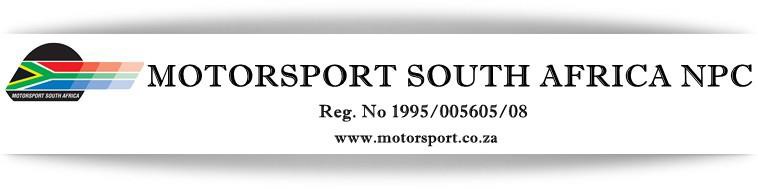 2nd Floor, Meersig 1, Cnr. Upper Lake Lane & Constantia Boulevard, Constantia Kloof, Roodepoorte-mail: msa@motorsport.co.za Telephone (011) 675 2220MSA SPECIAL AND GOLDEN HELMET (LIFETIME ACHIEVEMENT)AWARDS – NOMINATION FORMMSA SPECIAL AND GOLDEN HELMET (LIFETIME ACHIEVEMENT)AWARDS – NOMINATION FORMMSA SPECIAL AND GOLDEN HELMET (LIFETIME ACHIEVEMENT)AWARDS – NOMINATION FORMMSA SPECIAL AND GOLDEN HELMET (LIFETIME ACHIEVEMENT)AWARDS – NOMINATION FORMMSA SPECIAL AND GOLDEN HELMET (LIFETIME ACHIEVEMENT)AWARDS – NOMINATION FORMName of NomineeMade forSpecial AwardGoldenHelmet AwardMOTIVATION OF NOMINATION:MOTIVATION OF NOMINATION:Note: Please use a separate sheet if necessaryNote: Please use a separate sheet if necessaryName of Person submitting nominationSignatureLandlineMobileEmailPLEASE NOTE THE FOLLOWING CRITERIA:Incomplete forms will not be consideredLate applications will not be considered (Closing date 10 October 2023)An individual will generally only be considered for a Golden Helmet Award (Lifetime Achievement), if he/she has made a positive contribution to South African Motorsport for a period of at least 25 years, either as a competitor, official administrator, team owner or in some other relevant capacityPlease send completed Nomination forms to msa@motorsport.co.za